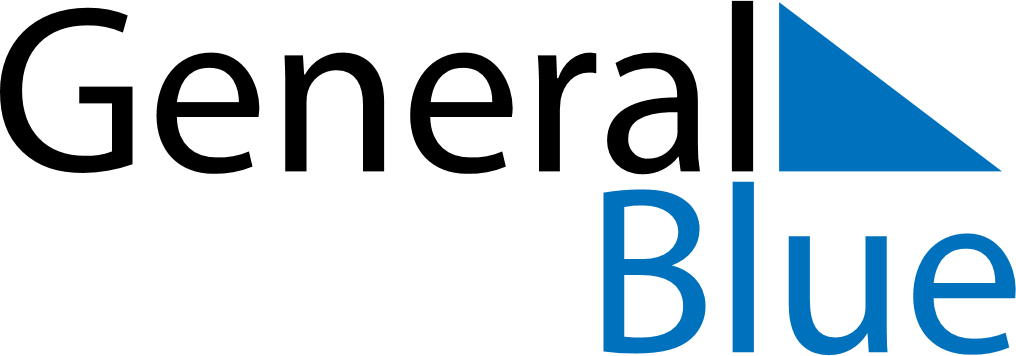 November 2021November 2021November 2021November 2021SwedenSwedenSwedenMondayTuesdayWednesdayThursdayFridaySaturdaySaturdaySunday12345667HalloweenAll Saints’ Day
Gustav-Adolf-dagenAll Saints’ Day
Gustav-Adolf-dagen89101112131314Mårtensgås151617181920202122232425262727282930